Volharding indoor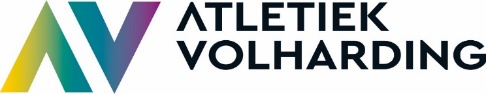 kan-ben 2Gemeentelijk Atletiekindoorhal, Klapperstraat 103, 9120 Beveren
zondag 11 december te 15.00 uurDefinitief uurroosterStart: 15.00 uur met de opwarmingAanmelden op het secretariaat tussen 14.00 uur en 15.00 uur voor het begin van de wedstrijd.Toegang voor publiek: 5 EURKan groep 1Ben groep 1Ben groep 2Ben groep 315.00opwarmingopwarmingopwarmingopwarming15.25hoogstoten40 hindernis15.4040 hindernis16.00stoten40 hindernisver16.15ver16.3530verstoten16.50stoten17.10aflos17.20aflosaflosaflos17.30slotceremonieslotceremonieslotceremonieslotceremonie